Listopad  2014 v Netolicích2. 11. 		Fotbalové utkání 
11:30		dorost Netolice - Kaplice
14 hodin 	muži Netolice - Lažiště6. 11.		Přednáška V. Šindelář  - KATOVSKÉ ŘEMESLO V HISTORII
17:30 hodin	Muzeum JUDr. O. Kudrny v NetolicíchO opovrhované profesi kata a hrdelních příbězích pohovoří ředitel muzea v Milevsku, autor mnoha publikací, pan Vladimír Šindelář. Dle jeho slov „práce kata vlastně řemeslem, u nás ani jinde ve světě, nikdy nebyla. Byla to opovrhovaná živnost, jíž se všichni ostatní příslušníci rozličných řemesel zdaleka vyhýbali. I přes všeobecné opovržení však byli kati pro společnost vždy potřební.“ .          8. 11. 			Volejbalové utkání muži II. liga ve Sportovní hale v Netolicích
v 10 a 14 hodin 	Netolice – Sokolov26. – 27. 11. 2014           Vánoční prodejní výstava DPS Pohoda Netolice
V kavárně Domova pro seniory Pohoda v Netolicích si bude možné zakoupit výrobky obyvatel domova.29. 11. 		Volejbalové utkání muži II. liga ve Sportovní hale v Netolicíchv 10 a 14 hodin 	Netolice – Ervěnice29. 11.			Pohádka „Jak Lesněnka učila Zirkonu čarovat“
15 hodin		Městské divadlo Netolice        
Pohádku sehraje divadélko Okýnko z Českých Budějovic v netolickém divadle. Bude o tom, jak malá čarodějnice Zirkona už brzy bude tetou Emílií zkoušena v kouzlech a čárech. Jenže nic neumí, nic se jí nedaří. Kamarádka Lesněnka jí však pomůže a Zirkona ve zkoušce uspěje. Nač se můžete těšit? V pohádce si užijete spoustu legrace a zkusíte si také kouzlit.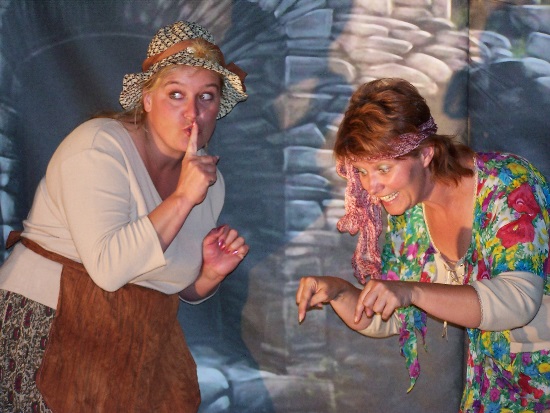 Změna programu vyhrazena!Muzeum JUDr. O. Kudrny – infocentrum Netolice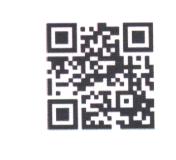 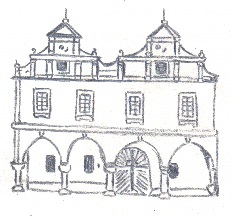 tel: 388 324 251, fax: 380 421 290  e-mail: info@netolice.cz, muzeum@netolice.czhttp://muzeum.netolice.cz,  www.netolice.cz, Změna programu vyhrazena!